 ARARAQUARA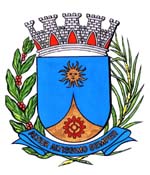    0811/16.:  Edio Lopes:DEFERIDO.Araraquara, _________________                    _________________Requeremos, observadas as  , seja oficiado à  enlutada, apresentando as  sentidas  deste ,   da Srª. Josemira Maria Pereira, aos 88 anos, ocorrido no dia 23, próximo passado, na cidade de Araraquara. A extinta pertencia à antiga e tradicional família desta terra, tendo o seu passamento repercutido sentidamente no seio da comunidade araraquarense, onde gozava de generalizada estima e respeito.Araraquara, 23 de setembro de 2016.      EDIO LOPES       Vereador044 – Pesar Srª. Josemira Maria Pereira